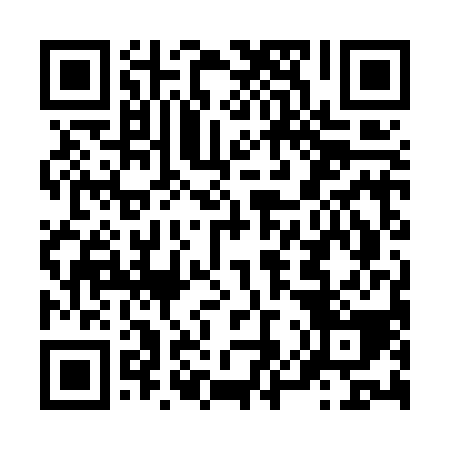 Ramadan times for Oberthalhausen, GermanyMon 11 Mar 2024 - Wed 10 Apr 2024High Latitude Method: Angle Based RulePrayer Calculation Method: Muslim World LeagueAsar Calculation Method: ShafiPrayer times provided by https://www.salahtimes.comDateDayFajrSuhurSunriseDhuhrAsrIftarMaghribIsha11Mon4:534:536:4412:313:386:206:208:0412Tue4:514:516:4112:313:396:226:228:0613Wed4:494:496:3912:313:406:246:248:0814Thu4:464:466:3712:313:416:256:258:0915Fri4:444:446:3512:303:426:276:278:1116Sat4:414:416:3212:303:436:296:298:1317Sun4:394:396:3012:303:446:306:308:1518Mon4:364:366:2812:293:456:326:328:1719Tue4:344:346:2612:293:476:346:348:1920Wed4:314:316:2312:293:486:356:358:2121Thu4:294:296:2112:293:486:376:378:2322Fri4:264:266:1912:283:496:396:398:2523Sat4:244:246:1712:283:506:406:408:2624Sun4:214:216:1412:283:516:426:428:2825Mon4:184:186:1212:273:526:436:438:3026Tue4:164:166:1012:273:536:456:458:3227Wed4:134:136:0812:273:546:476:478:3428Thu4:104:106:0512:263:556:486:488:3629Fri4:084:086:0312:263:566:506:508:3830Sat4:054:056:0112:263:576:526:528:4131Sun5:025:026:591:264:587:537:539:431Mon5:005:006:571:254:597:557:559:452Tue4:574:576:541:255:007:577:579:473Wed4:544:546:521:255:007:587:589:494Thu4:514:516:501:245:018:008:009:515Fri4:484:486:481:245:028:018:019:536Sat4:464:466:451:245:038:038:039:567Sun4:434:436:431:245:048:058:059:588Mon4:404:406:411:235:048:068:0610:009Tue4:374:376:391:235:058:088:0810:0210Wed4:344:346:371:235:068:108:1010:05